GCSE Art and Textiles PLCStudent:Teacher:Date:Target Grade:Target Grade:Target Grade:Current Grade:Current Grade:Current Grade:PPE Grade:AO1 DEVELOPAO2 REFINEAO3 RECORDAO4 PRESENTNew grade after DIRT:PPE Grade:New grade after DIRT:Did I achieve my target? Y/N (please circle)If yes, my new target grade for this project is:Did I achieve my target? Y/N (please circle)If yes, my new target grade for this project is:Did I achieve my target? Y/N (please circle)If yes, my new target grade for this project is:Did I achieve my target? Y/N (please circle)If yes, my new target grade for this project is:Did I achieve my target? Y/N (please circle)If yes, my new target grade for this project is:Did I achieve my target? Y/N (please circle)If yes, my new target grade for this project is:My weakest assessment objective/s are:My weakest assessment objective/s are:My weakest assessment objective/s are:My weakest assessment objective/s are:My weakest assessment objective/s are:My weakest assessment objective/s are:The targets I need to strengthen in this project are:Target 1:                                                                                                                                                                                                   Completed?Time needed:Target 2:                                                                                                             Completed?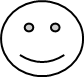 Time needed:Target 3:                                                                                                              Completed?Time needed:Have you got good quality evidence of the items listed below in your sketchbookPlease RAG this list – be honestHave you got good quality evidence of the items listed below in your sketchbookPlease RAG this list – be honestAO1: Develop ideas through investigations, demonstrating critical  understanding of sourcesA brief introduction to the artist for example when were/are they working?At least 2 images of the artist workFull written analysis of the artist work including the formal elementsYour own work in the artist style/technique (not pastiche!)Has the artist inspired your ideas?Have you explained what you like about their work Why you chose to look at them/how they link to your project?Have you developed your ideas thoroughly, do you have at least four developed samples?Is there a clear connection between your work/samples and your chosen artist?LINKS:www.art2day.co.ukProcess, content, mood, form sheetAnalysing artists sheetLiteracy map powerpointwww.tate.org.uk A brief introduction to the artist for example when were/are they working?At least 2 images of the artist workFull written analysis of the artist work including the formal elementsYour own work in the artist style/technique (not pastiche!)Has the artist inspired your ideas?Have you explained what you like about their work Why you chose to look at them/how they link to your project?Have you developed your ideas thoroughly, do you have at least four developed samples?Is there a clear connection between your work/samples and your chosen artist?AO2: Refine work by exploring ideas, selecting and experimenting with appropriate media, materials, techniques and processesHave you developed your ideas and not just used your first idea?Have you a wide range of different experimentation, trails and samples?Do you go through a number of processes refining your work along the way?Did you push and refine your dominant idea by trying various options?Have you taken risks and shown a highly developed creative journey as a result?Are your ideas unique?Have you evaluated your work at different stages in your project? E.g mini evaluations/ suggested improvementsLINKS:Flipped learning powerpointInterim synopsis sheetMedia techniques powerpointPhotography editing techniques powerpointDevelopment powerpointHave you developed your ideas and not just used your first idea?Have you a wide range of different experimentation, trails and samples?Do you go through a number of processes refining your work along the way?Did you push and refine your dominant idea by trying various options?Have you taken risks and shown a highly developed creative journey as a result?Are your ideas unique?Have you evaluated your work at different stages in your project? E.g mini evaluations/ suggested improvementsAO3: Record ideas, observations and insights relevant to intentions as work progressesMind mapsQuestionnaires/talking to peopleGallery visitNotes/annotationsMood boards/pinterest pagesObservational drawings from primary sourcesOwn photographsSketches/ideas/fashion illustrationsWorking drawings or plansDocumenting (photographing) the progress of a piece of work through the different stages.LINKS:https://www.studentartguide.com/articles/how-to-make-a-mindmap-creative-ideashttps://www.studentartguide.com/articles/drawingMoodboards powerpointDrawing – experimental techniques powerpoint Mind mapsQuestionnaires/talking to peopleGallery visitNotes/annotationsMood boards/pinterest pagesObservational drawings from primary sourcesOwn photographsSketches/ideas/fashion illustrationsWorking drawings or plansDocumenting (photographing) the progress of a piece of work through the different stages.AO4: Present a personal and meaningful response that realises intentions and demonstrates understanding of visual language.Do you have mini final pieces/responses throughout your sketchbookYour final pieces should be skilfully producedDo your final pieces purposefully convey your intended meaningYour final piece of work can be in any format e.g. a painting,  photograph, textile piece, mini series, sculpture but it should be what we call  ‘exhibition ready’.A written evaluation or mini synopsis throughout your projectLINKS:https://www.bbc.co.uk/bitesize/guides/z7dqgwx/revision/7Synopsis sheetDo you have mini final pieces/responses throughout your sketchbookYour final pieces should be skilfully producedDo your final pieces purposefully convey your intended meaningYour final piece of work can be in any format e.g. a painting,  photograph, textile piece, mini series, sculpture but it should be what we call  ‘exhibition ready’.A written evaluation or mini synopsis throughout your projectAfter completing the RAG task you should now see where your strengths lie and areas you need to develop further.  Please use this information to complete the other half of the sheetAfter completing the RAG task you should now see where your strengths lie and areas you need to develop further.  Please use this information to complete the other half of the sheet